Date: 26/11/2020FULL CORPORATE OFFER (“FCO”)We, URBAN ENERGY HOLDINGS LIMITED, hereby confirm with full corporate responsibility under the penalty of perjury, that the we, as seller, are ready, willing and able to sell the offered Gold Bullion Commodity, as a private transaction, according to the terms and conditions stated below.PRODUCT DESCRIPTION:COMMODITY	: Gold Bullion FORM		: 12.5 kilo bars of GLD StandardFINENESS	: 999.9% or betterHALLMARK	: Internationally accepted hallmarks with less than 5 years.LOCATION	: Frankfurt (Germany)DELIVERY 	: FOBQUANTITY	: 200MT with R&EDURATION           : Depends on BuyerTRANCHES	: First tranche as agreed between Principals.PRICE		: Per tranche.  The agreed purchase price is the quoted price as set forth in the latest valid Second Fixing Rate (PM) Issued by the London Bullion Market Association (LBMA) on the Day-of-Transaction for the relevant tranche. In the event that the price is not available from LBMA for the purpose of transaction settlement on that scheduled day, the price calculation used shall be based on second LBMA fixing of the previous day, next change to last Market opening day.DISCOUNT	: 12% gross / 9% net discountCOMMISSION	: Buyer pays to Seller and Seller to distribute pursuant to FPA.3.0% Commission, as stated below:1.5% to Seller Side  1.5 % to Buyer’s Side PAYMENT	: All PAYMENTS by clear, clean money of non-criminal origin and by SWIFT/WIRE TRANSFER MT103 after the first official available assay. OTHER CONDITIONS OF PRODUCT:(A).  Unless otherwise stipulated above, the entire quantity of the Product adheres to the quality specifications for Good Delivery Gold as published by LBMA, is also in compliance with LBMA’s Responsible Gold Guidance, and its latest update. (B.)  The SELLER also declares that the Product is not associated with or belong to any country, organization or individual listed under any currently effective restriction or embargo resolutions of the United Nations        Security Council Committee and the SELLER do not work in collaboration with or to use its own name to sell the Product on behalf of any of the aforesaid countries, organizations or individuals.TRANSPORT & PRODUCT DOCUMENTATIONOriginal Certificate of DepositProforma Commercial Invoices in favor of BuyerCertificate of OriginCertificate of Legal OwnershipInternationally Accepted Assay CertificateCertificate of InsuranceExport Permit – Export LicenseCustom Duty Seller’s Certificate stating that the refined Bullions are free and clear of all liens and encumbrances and freely tradable and exportable and is of no criminal origin. Any other document required at the country of Discharge as by the Customs for the import of the Bullion.Warehouse ReceiptsCertificate of Weight List describing each bar as follows: Serial Number as stamped on each barFineness as stamped on each barRaw Weight as stamped on each barTotal Weight as stamped on each barReceipt of Custom Duties and TaxesPacking listBank Warranty of DeliveryPROCEDURE:The Parties hereby agree to perform the following steps of the Procedure in the exact sequence in a timely manner.  Time is of essence for all steps below. 1.	Seller and Buyer sign this Agreement2.	Buyer and Seller lodge the signed Agreement along with NCNDA and IMFPA with their respective Banks.3.	Buyer’s Bank sends to Seller’s Bank MT199 for 200MT.4.	Within Two (2) banking days, Seller’s Bank Officer shall present the copy of the SKR/POP of 80MT as Proof of Product to Buyer’s Bank Officer.5.	Seller shall invite Buyer for the physical inspection of the AU Metal at the Seller’s Storage/Vault in Frankfurt (Germany) and Seller shall also provide the original SKR/POP of AU with related Documentation to the Buyer. The Buyer then shall sign for acknowledgement of the said SKR/POP and the documentation. 6.	Seller also accepts Buyer’s request to deliver the said commodity to one of  LBMA approved refineries to assay and certify the commodity as a standard payment procedure, all expenses incurred will be for Buyer’s account for which the Buyer must sign a side contract with the said refinery or include in the Agreement. The total inspection time shall be agreed between Buyer and Seller.7	 After assaying, Seller and Buyer have a meeting in the Seller’s Warehouse/Legal Office or Buyer’s Bank for concluding the Transaction. Buyer shall release the full payment via MT103 or TT for the Au of THE FIRST LIFT, into the Seller’s Account. Seller shall transfer the Ownership of the AU Metal and all related documentation to the Buyer.8.        Provided  the  Buyer  is  satisfied  with  the  assay  results  of  the  First  Lift,  the purchase  of  the remaining quantity can be completed without further assaying and within  Thirty (30) banking days. 9.     Thereafter, any Rolls and Extensions to be agreed between Seller and Buyer.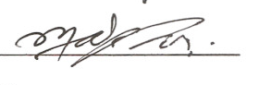  Mr. Chang Wan Kok PresidentBUYER’S IRREVOCABLE ACCEPTANCE:REFERRING TO THE FULL CORPORATE OFFER (“FCO”) BEARING TRANSACTION REFERENCE OF GOLD BULLION .ATTACHED HERETO, WE, THE BUYER, HEREBY AGREE TO PURCHASE THE ABOVE COMMODITY IN ACCORDANCE WITH THE TERMS AND CONDITION AND TO FOLLOW THE PROCEDURE IN THE OFFER AS STATED BY YOU.THIS ALSO SERVES AS OUR IRREVOCABLE CORPORATE PURCHASE ORDER (ICPO) TO YOU, THE SELLER, AND WE HEREBY SOLEMNLY DECLARE THAT WE ARE READY, WILLING AND ABLE TO ENTER INTO THE INTENDED TRANSACTION CONTRACT TO PURCHASE IMMEDIATELY.Company Name:Signatory’s Name:Signatory’s Title:Nationality:Passport No.:CompanyAddress:Phone & Fax No.E-mail:Signature & Seal   Date: